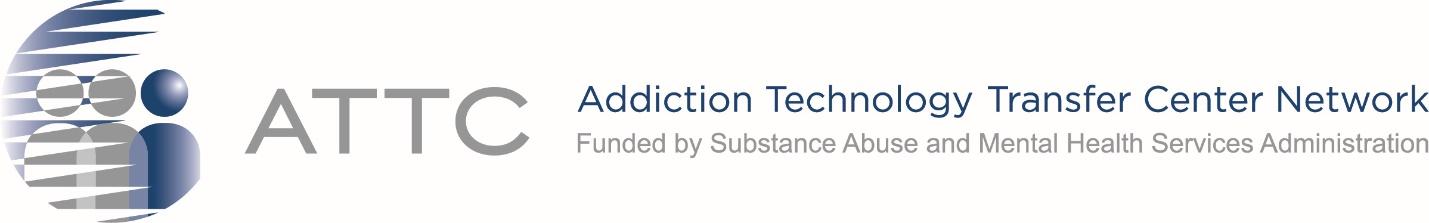 ATTC Directors Meeting, January 26, 2021, 3:00 – 4:15 pm ET PLEASE COMPLETE THE GPRA SURVEY: The GPRA link will be provided at end of the meeting.Time (Eastern Time)TopicSpeaker/Facilitator3:00 pmWelcome Please write your name and ATTC in the chat to serve as roll call Laurie Krom, Holly Hagle3:05 pmARAs IntroductionsARAs by region #:Humberto Carvalho, ARAs3:15 pmNCO UpdatesStaff Updates: Greg Grisolano, Alexis McDowell, and Akshat GandhiLaurie Krom3:20 pmOther Network Updates (if any)MI Coordination GroupBryan Hartzler, Denna Vandersloot, Beth Rutkowski3:25 pmCross-cutting priority area: Harm Reduction Workplan analysis of existing efforts by ATTCsWhat did we miss? What is ATTC’s niche? How can we collaborate with PTTCs? How can we collaborate with the HR TA Center?All, Lena Marceno3:40 pmDefining “Addiction”How can ATTCs collectively create an alternative definition for “addiction”, as opposed to NIDA’s current definition, to reduce stigma? How can we make sure this new definition is used across the Network, in all relevant trainings and informational products?All4:00 pmSummarize Action ItemsLaurie Krom and Holly Hagle4:15 pmAdjourn